БУ РА «Национальная библиотека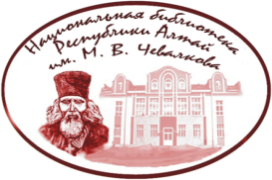 имени М. В. Чевалкова»Отдел организации фондов(Центр сохранности редких и ценных документов)Судьба Алтаяв судьбе России(библиографический список)Горно-Алтайск2016Библиографический список документов, экспонируемых на выставке «Судьба Алтая в судьбе России», посвященной 260-летию добровольного вхождения алтайского народа в состав Российского государства и 25-летию образования Республики Алтай, состоит из трех частей в соответствии с разделами выставки. Всего на выставке представлено: наименований – 263, экземпляров – 287. Документы расположены по виду и алфавиту:I. Алтай – Россия: 260 лет в семье единой ……………………..….....    3-19II. Путь к национальному самоопределению ………………………...  19-37III. Республика Алтай – субъект Российской Федерации …………...  37-52Предназначен широкому кругу читателей. С помощью данного списка можно заполнить требование и ознакомиться с документом в читальном зале Национальной библиотеки имени М. В. Чевалкова.I разделАлтай – Россия: 260 лет в семье единойАлтай в трудах ученых и путешественников XVIII – начала XX веков. Т. 2 / отв. ред.  В. А. Скубневский. – Барнаул : Алтайский полиграфический комбинат, 2007. – 512 с. : ил.  579176 ХР63.3(2)   А 521Алтай – Россия : через века в будущее : материалы Всерос. науч.-практ. конф., посвященной 250-летию вхождения алт. народа в состав Рос. гос-ва (16-19 мая 2006 г.) / отв. ред.: Ю. В. Антарадонов, Ю. В. Табакаев. – Горно-Алтайск : РИО «Универ-Принт» ГАГУ.          Т. 1. – 2006. – 313 с. Б570265 КР  –  Б570266 КР  –  Б570471 КР  –  Б570472 КР  63.3(2)   А 521Алтай – сокровище культуры / гл. ред. А. М. Тарунов ; редкол.: И. И. Белеков, Н. М. Екеева. – М. : НИИЦентр, 2004. – 384 с.   Б566346 АБ  –  Б566347 АБ  –  Б566351 КР  –  Б566355 КР  –  Б566356 КР  –  Б566358 КР  –  Б566360 КР  –  Б567869 КР  26.890(2)   А 521 Алтайские мотивы  / авт.-сост. В. И. Кинелев  ;  авт.  текста    Ю. Я. Козлов ; фот. Н. Н. Калинин. – М. : Сов. Россия, 1984. – 69 с. : цв. ил., фот. цв. 429490 АБ 26.890(2)    А 521Алтайцы. Этническая история. Традиционная культура. Современное развитие  / Мин-во обр-ния, науки и молодеж. политики РА ; отв. ред. Н. В. Екеев. – Горно-Алтайск : [Б. и.], 2014. – 464 с. : ил., табл. Б591004 КР  –  Б591005 КР  –  Б591006 КР  –  Б591007 КР  –  Б591008 КР  –  Б591009 АБ  –  Б591010 АБ  63.5 А 521Аргымай ла Менjынын jуруминен = Из жизни Аргымая и Манди Кульджиных / ГАГУ ; ред. Т. Е. Орсулова. – Горно-Алтайск : [Б. и.], 1995. – 123  с. – Текст алт., рус.538096 КР  –  538102 КР  –  538103 АБ  –  А003253 КР 63.3(2)  А 797Атлас. История Алтая : с древнейших времен до наших дней = [Алтайдын туукизи] : эн jебрен ойлордон  бистин ойго jетире : атлас / сост. Г. П. Самаев ; рук. работы. В. Э. Кыдыев. – Горно-Алтайск : Ак Чечек, 2007. – 64 с. : ил. – Текст рус., алт.    А5124 КР  –  А5200 КР  –  А5201 КР  –  А5202 КР  –  А5203 КР  63.3(2Рос.Алт)    А 924                                                Баскакова, Ирина Владимировна.          Из истории миграционных процессов на юге Западной Сибири во второй половине XIX – начале XX в. : учеб. пособие  /   И. В. Баскакова. – Горно-Алтайск : РИО ГАГУ, 2011. – 82 с. : ил. 583424 КР   63.3(2)  Б 273Боронин, Олег Валерьевич.          Двоеданничество в Сибири XVII – 60-е гг. XIX вв. : науч. моногр. / О. В. Боронин ; отв. ред. В. А.  Моисеев. – Барнаул : Азбука, 2002. – 220  с. 554236 КР63.3(2)5  Б 835Булыгин, Юрий Сергеевич.          Первые крестьяне на Алтае / Ю. С. Булыгин. – Барнаул : Алт. кн. изд-во, 1974. – 144  с. 212261 АБ  –  216129 АБ –  212225 ХР  63.3(2)45   Б 908В составе Томской губернии : история Республики Алтай в док. Гос. архива Томской обл. / сост. В. И. Марков, Г. Д. Мартынова, Л. Н. Шарабура. – Горно-Алтайск : [Б. и.], 2004. – 528  с. : ил. 563031 КР – 563032 КР     63.3(2)5    В 118Великая дружба : 200 лет добровольного вхождения алтайцев в состав России = Улу наjылык : Алтай албаты Россияга бойнын кууниле киргенинин 200 jылдыгы / ред. М. Ф. Саруева. – Горно-Алтайск : Горно-Алт. кн. изд-во, 1956. – 166 с.   182042 КР  –  328862 КР  –  388281 КР  –  564440 КР  –  72072 АБ  63.3(2)51  В 272Вербицкий, Василий Иванович.          Алтайскiе инородцы : сборникъ этнографическихъ статей и изследованiй алтайскаго миссiонера, протоiерея В. И. Вербицкаго, изданный Этнографическимъ Отделомъ ИМПЕРАТОРСКАГО Общества Любителей Естествознанiя, Антропологiи, Этнографiи, состоящаго при Московскомъ Университетъ, под редакцией А. А. Ивановскаго / В. И. Вербицкий. – М. : Высочайше утв. Т-во Скоропечатни А. А. Левенсонъ. Петровка. домъ Левенсонъ, 1893. – 226 с.         Б521453 ЦСРЦД (на выставке)   63.521(632)    В 310Всенощное бдение [с цифирными нотами]  /  Алтайская духовная миссия. – Томск : Тип. Епарх. братства,  1899. – 264 с. – Текст алт.       559 ЦСРЦД (на выставке)          86.37         В 84Горно-Алтайск : 250-летию добровольного вхождения алтайского народа в состав России : [альбом]. - Бийск : Vista group, 2006. - 199 с. : ил. Б578245-КР   63.3(2Рос.Алт) Г 697                                           Горный Алтай и его население. – Горно-Алтайск : Ак Чечек.          Т. I : Кочевники Бийского уезда, Вып. 1 / Статистический Отдел при Главном Управлении Алт. округа ; сост. С. П. Швецов ; ред. С. Майманов. –  2008. – 571 с. : табл. 582060 КР  –  582098 КР  –  582099 КР  –  582100 АБ  –  582351 КР  63.3(2Рос.Алт)5    Г 699Господа нашего Iисуса Христа святое евангелiе отъ Матвея = Iисус Христос кааныбiстiн Матвей бiчiген агару евангелiезi.  – Томскъ : Типографiя Михайлова и Макушина. – 1878. – 76 с. – Текст алт.           560 ЦСРЦД (на выставке)     86.37     Г 722Грамматика алтайского языка  / сост. Б. Я.  Бедюров. – Репр. воспроизведение изд. «Грамматика алтайского языка» (1869 г.). – Горно-Алтайск : Ак Чечек, 2005. – 364 с.             565450 КР  –  565701 АБ  –  565702 АБ  –  565703 АБ  –  565704 АБ  –  565705 КР  –  565706 КР  –  565707 КР  –  565708 КР  –  565709 КР  –  565710 КР  –  565711 КР  –  565712 КР  –  565715 КР  –  565718 КР  –  565720 КР  –  565721 КР  –  565722 КР  –  566278 КР  –  566279 КР      81.631.0       Г 763Гранё, Йоханнес Габриэль (1882-1956).          Алтай. Увиденное и пережитое в годы странствий = Altai. Vaellusvuosina nahtya ja elettya / Й. Г. Гранё ; пер. с фин. Э. Г. Рахимовой ; отв. ред. Л. Харвилахти. – М. : Индрик, 2012. – 608 с. : ил.   586859 КР  –  592717 АБ  26.890   Г 770Гуревич, Борис Павлович. Международные отношения в центральной Азии в XVII – пер. пол. XIX в. / Б. П. Гуревич. – М. : Наука, 1979. – 311  с. 336341 ХР     63.3(5)   Г 951Екеев, Николай Васильевич.Алтай: история и культура : (избранные труды) / Н. В. Екеев ; БНУ РА «Ин-т алтаистики им. С. С. Суразакова». – Горно-Алтайск : Горно-Алт. тип., 2015. – 472 с. : табл. 594013 КР  –  594741 КР  –  594742 АБ  –  594743 АБ  –  594744 АБ  –  594745 АБ  –  594746 АБ  63.3(2Рос.Алт)Е 453Житiя святыхъ : на алтайскомъ языкъ : издание Православного Миссiонерскаго Общества. – Казань : Тип. В. М. Ключникова, 1882. – 192 с.    А5834 ЦСРЦД  (на выставке)          86.37         Ж 742Законодательные акты Российской империи. («Устав об инородцах» М. М. Сперанского и земельная политика Российской империи в Сибири в XVI-XX вв.) / сост. Ф. А. Сатлаев. – Горно-Алтайск : Ак Чечек, 1994. – 75  с.   540711 КР  –  540712 КР  –  540713 КР – 533595 КР    67.3    З–194Iисус Христос. Каан Кудаибистын ъерьде тюрьген учуры = Земная жизнь Господа нашего Иисуса Христа  / Алтайская духовная миссия . – СПб. : Въ Синодальной типографiи, 1865. – 100 с. – Текст алт.                  562 ЦСРЦД (на выставке)86.37      И 403История Республики Алтай = Алтай Республиканын туукизи. – Горно-Алтайск : Горно-Алт. тип.          Т. II : Горный Алтай в составе Российского государства (1756-1916 гг.) = Туулу Алтай Арасей эл-тергеезинде / М-во образования и науки РА ; отв. ред. Н. В. Екеев. –  2010. – 472 с. : табл., фот.   582668 КР  –  582675 АБ  –  582676 АБ  –  582677 АБ  –  582678 КР  –  582679 КР  –  582680 КР  –  582681 КР  –  582682 КР 63.3(2)  И 907Казагачева, Зоя Сергеевна.          Диалог поколений в эпистолярной истории / М-во образования, науки и молодеж. политики РА ; отв. ред. А. С. Суразаков. – Горно-Алтайск : Горно-Алт. тип., 2012. – 749 с. : фот. 587103 КР  –  587104 КР80ю14  К 140Кандаракова, Екатерина Павловна.         О чем говорят фотодокументы / Е. П. Кандаракова. – Горно-Алтайск : [Б. и.], 1998. – 60  с. 552134 КР  –  552135 КР  –  552136 КР  –  588337 АБ  63.3(2)61 К 192Крейдун, Георгий  (свящ. ).          Алтайская духовная миссия в 1830-1919 годы: структура и деятельность / Г. Крейдун. – М. : Изд-во ПСТГУ, 2008. – 200 с. : ил., табл., схем. 587997 ДПХ   (на выставке)   86.372   К 791Крейдун, Юрий Александрович (протоиерей Георгий).          Храмы Горно-Алтайска и его предместий в XX – начале XXI в. / Ю. А. Крейдун ; ред. Н. Я. Тырышкина. – Барнаул : Изд-во Алт. гос. ун-та, 2010. – 202 с. : цв. ил., табл. 588000 АБ  –  591310 КР  –  591311 КР  –  591312 КР  –  591313 АБ  –  591314 АБ  86.372  К 791Кыдыева, Вера Якшиновна.          Поземельные отношения в Горном Алтае XX веке / В. Я. Кыдыева ; ред. С. И. Вайнштейн. – Горно-Алтайск : [Б. и.], 2008. – 136 с. 591042 ДПХ (на выставке)    63.3(2)    К 978Ледебур, Карл Фридрих.          Путешествие по Алтайским горам и джунгарской Киргизской степи / К. Ф. Ледебур, А. А. Бунге, К. А. Мейер ; отв. ред. О. Н. Вилков ; РАН СО. – Новосибирск : ВО «Наука», 1993. – 414 с. : ил.                                    Б531359 КР (на выставке)     26.890(2Рос.Алт)  Л 390Миллер, Герард Фридрих.         История Сибири. Т. 1 / Г. Ф. Миллер ; отв. ред. И. И. Мещанинов. – М. : АН СССР, 1937. – 607 с.542289 КР63.32   М 604Модоров, Hиколай Семенович.          Горный Алтай в пореформенный период / H. С. Модоров ; Упр. нар. образования Горно-Алт. облисполкома. – Горно-Алтайск : Алт. кн. изд-во. Горно-Алт. отд-ние, 1990. – 119 с. 513798 КР  –  592521 КР   63.3(2)5  М 744Модоров, Николай Семенович.Россия и Горный Алтай : политические, социально-экономические и культурные отношения (XVII-XIX вв.) / Н. С. Модоров ; ГАГУ. – Горно-Алтайск : РИО «Универ-Принт» ГАГУ, 1996. – 400  с. 540447 АБ  –  548284 АБ  –  539967 КР  –  539968 КР  –  540468 КР  –  546487 КР  –  547985 КР  –  548111 КР  63.3(2)М 744Моисеев, Владимир Анисимович. Цинская империя и народы Саяно-Алтая в XVIII в. / В. А. Моисеев ; отв. ред. Б. П. Гуревич ; Акад. наук СССР, Акад. наук Казахской ССР. – М. : Наука, 1983. – 148 с.  578484 КР63.3  М 748Мукаева, Лариса Николаевна.          Горно-поисковое дело Кабинета на Алтае в досоветское время : монография / Л. Н. Мукаева ; науч. ред. : Н. А. Майдурова. – Горно-Алтайск : РИО «Универ-Принт» ГАГУ, 2008. – 344 с.   574760 КР  63.3(2Рос–4Алт)   М 900Мукаева, Лариса Николаевна.       История алтайской промышленности во второй половине XIX века : монография / Л. Н. Мукаева ; науч. ред Н. А. Майдурова. – Горно-Алтайск : РИО «Универ-Принт» ГАГУ, 2007. – 150 с.                                                572735 ХР    63.3(2Рос–4Алт)   М 900Наследие М. В. Чевалкова в современном осмыслении : сб. материалов конф. и библиогр. указ. : [к 190-летию со дня рождения] / М-во культуры РА, НБ РА, Ин-т алтаистики им. С. С. Суразакова РА. Межрегион. науч.-практ. конф. – Горно-Алтайск : Горно-Алт. респ. тип., 2008. – 152 с. : ил.     575842 КР  –  577832 КР  –  577833 КР  –  577834 КР  –  577835 КР  –  577836 КР  –  577837 КР  –  577838 КР  –  577839 КР  –  577840 КР  –  577841 КР  –  581779 АБ  83.3(2Рос=Алт)   Н 314   Паклин, Михаил Итальевич.          Русское крестьянство Алтайского горного округа в пореформенный период (60-90-е гг. XIX в.) : учеб. пособие / М. И. Паклин ; рец. : И. Ф. Медведев , С. И. Артемьева, Л. Н. Мукаева ; науч. ред : Н. С. Модоров. – Горно-Алтайск : РИО «Универ-Принт» ГАГУ, 2006. – 71 с.        571273 ХР     63.3(2Рос–4Алт)    П 133Памятное завещание : алт. дорев. проза / сост. Б. Я. Бедюров. – Горно-Алтайск : Алт. кн. изд-во. Горно-Алт. отд-ние, 1990. – 312 с.     564317 АБ  –  507131 ХР  –  507132 ХР  –  507173 ХР  –  504556 КР  –  504559 АБ  –  504560 АБ  –  504562 АБ  –  504564 АБ  –  504565 АБ  –  504566 ХР  –  504568 ХР  –  504569 ХР  –  504571 ХР  –  504572 ХР  –  569921 АБ  84(2Рос=Алт)1               П 159Потанин, Григорий Николаевич.          Очерки Северо-Западной Монголии / Г. Н. Потанин. – Репр. воспроизведение изд. 1883 г., 4 вып. сост. Г. Н. Потаниным, 2-е изд. – Горно-Алтайск : Ак Чечек, 2005. – 1026 с. : ил. – Доп. тит. л. ориг.: Очерки Съверо-Западной Монголiи: результаты путешествiя, исполненнага въ 1879 году по поручениiю Императорскаго Русскаго Географическаго Общества. – На обл. и пер. авт. не указ.    568428 КР  –  568429 КР  –  572024 КР  –  573357 АБ  –  573358 КР  –  580162 КР  –  580163 КР  –  580164 КР  –  580165 АБ  82.3(5)   П 640Потапов, Леонид Павлович.  Очерки по истории алтайцев / Л. П.  Потапов  ; отв. ред. С. В. Киселев ; АН СССР. – М. ; Л. : Изд-во Акад. наук СССР, 1953. – 443 с. : ил., карт. 164577 КР  –  164583 КР  –  164584 КР  –  164585 КР  –  164590 КР  –  39087 КР63.3  П 640Поучительныя статьи в стихахъ и прозъ : изданиiе Православнаго Миссiонерскаго Общества. – Казань : Тип. Императорского ун-та, 1881. – 46 с. – Текст алт.     589981  ЦСРЦД (на выставке)    86.372   П 647Православный Алтай. Небесный покров и земной подвиг : альманах. Вып. 20 / гл. ред. игумен Петр (Пиголь). – М. : [Б. и.], 2002. – 167 с. : ил.    Б585974 ДПХ86.372  П 685Преподобный Макарий (Глухарев) – апостол Алтая : к 160-летию  со  дня  преставления  прп.  Макария  Алтайского   /   авт.-сост.   С. Широков. – М. : Центр миссионерских исследований, 2008. – 464 с. : ил. – (Духовное наследие русских православных миссионеров).    576950 КР  –  578491 АБ  –  578492 КР     86.37          П 727Пустогачева, Татьяна Станиславовна.          Из истории развития торговых отношений в Горном и предгорном Алтае во второй половине XIX – начале ХХ веков : учеб. пособие / Т. С. Пустогачева ; Федер. агентство по образованию, ГАГУ. – Горно-Алтайск : РИО «Универ-Принт» ГАГУ, 2005. – 86 с.          567661 КР63.3(2)5   П 893Пустогачева, Татьяна  Станиславовна.          Развитие торговли в Горном и Предгорном Алтае во второй половине XIX – начале XX века : монография / Т. С. Пустогачева. – Томск : Изд-во Том. ун-та, 2007. – 184 с. : ил. 572717 КР     65.03(253.3)53   П 893Радлов, Василий Васильевич.          Из Сибири : страницы дневника / В. В. Радлов  ;  пер.  с  нем.  К. Д. Цивина, пер. с нем. Б. Е. Чистова, примеч., послесл. С. И. Вайнштейн. – М. : Наука, 1989. – 749 с. – (Этнографическая библиотека).   526312 КР –  571502 КР     63.5     Р 156Радлов, Василий Васильевич.          Образцы народной литературы тюркскихъ племенъ, живущихъ въ Южной Сибири и Дзунгарской степи : репринт. воспроизведение изд. «Чоболкоптун jуруми» (1866 г.) на алт. яз. Ч. 1 / В. В. Радлов ; сост. : В. Э. Кыдыев. – 2-е изд., испр. – Горно-Алтайск : Ак Чечек, 2006. – 496 с. 569865 КР  –  571241 КР  –  571242 КР  –  571243 КР  –  571244 КР  –  573356 АБ  –  580157 АБ  –  580158 КР  –  580159 КР  –  580160 КР  –  580161 КР  –  591290 АБ  81.63   Р 156Республика Алтай = Алтай республика : фотоальбом  /  сост.  В. Э. Кыдыев. – Горно-Алтайск : Ак Чечек, 2001. – 200  с. – Текст алт., рус., англ.     553380 АБ   –  Б553374 КР  –  Б553375 КР  –  Б553376 КР  –  Б553377 КР26.890(2)    Р 438         Русско-джунгарские отношения (конец ХVII – 60-е гг. XVIII вв.) : документы и извлечения / отв. ред. В. А. Моисеев. – Барнаул : АзБука, 2006. – 360 с. : ил. 574412 ХР  (на выставке)63.3(2)4   Р 895Самаев, Григорий Петрович.          Алтай калыктын туукизи : эн jебрен ойлордон Арасайга кожулганына jетире / Г. П. Самаев. – Горно-Алтайск : Горно-Алт. респ. тип., 2004. – 216  с. : ил. – Текст алт.                                                      А003633 КР  –  А003634 КР  –  А003635 КР  –  А003636 КР  –  А003637 КР  –  А003638 КР  –  А4138 КР  63.3(2Рос.Алт)   С 170Самаев, Григорий Петрович. Горный Алтай в XVII – в середине XIX в. : проблемы политической истории и присоединения к России : монография / Г. П. Самаев ; отв. ред. : Н. Е. Бекмаханова. – Горно-Алтайск : Горно-Алт. кн. изд-во, 1991. – 256 с. 518540 КР  –  518543 КР  –  518546 КР  –  518548 ДПХ  –  518549 КР  –  518550 АБ  –  518551 АБ  –  518552 АБ  –  569046 АБ  63.3(2)  С 170Самаев, Григорий Петрович. Ойроттон Арасайга = Навеки вместе / Г. П. Самаев ; ред. К. Э. Тепуков. – Горно-Алтайск : Солоны, 2006. – 48 с. : ил. – (Торолистин туукизи). – Текст алт.                                                           А4764 КР – А4765 КР63.3(2)  С 170Самаев, Григорий Петрович.         Присоединение Алтая к России : (ист. обзор и док.) / Г. П. Самаев. – Горно-Алтайск : Ак Чечек, 1996. – 120  с. 539134 КР  –  541085 КР  –  541086 КР  –  549410 КР  –  549411 КР  –  539976 КР63.3(2) С 170Сапожников, Василий Васильевич.          По русскому и монгольскому Алтаю / В. В. Сапожников ; науч. ред., коммент. В. В. Обручева ; вст. ст. Н. В. Сапожниковой. – Сокр. изд. – М. : Гос. изд-во геогр. лит., 1949. – 578 с. : ил., табл. Б5772 ЦСРЦД (на выставке)  26.8 С 195Святогорье : история Республики Алтай в документах Центра хранения Архивного фонда Алт. края. XVII – начало XX века. – Горно-Алтайск : [Б. и.], 2000. – 232  с.  551268 КР  –  551418 КР  –  551419 КР  63.3(2)5    С 259Табаев, Даниил Иванович.         Чуйский тракт / Д. И. Табаев. – Горно-Алтайск : Горно-Алт. отд-ние Алт. кн. изд-ва, 1975.   241712 КР  –  241718 КР  –  М586805 АБ  –  М586885 КР  63.3(2)   Т 120Троновы, Б. и М.      Исследование в Южном Алтае : краткое сообщение о поездках на Алтай в 1912,13,15 и 16 гг. / Б. и М. Троновы. – Томск : Типо-литография печатно-издательского треста, 1924. – 25 с. : карты. – (Известия Томского государственного университета : отд. оттиск ; т. 74). 534528 ЦСРЦД (на выставке)   26   Т 70Уманский, Алексей Павлович.         Телеуты и русские в ХVII-XVIII веках / А. П. Уманский. – Новосибирск : Наука, 1980. – 296 с.    409703 КР (на выставке)      63.3   У 521Учебная псалтиръ : изданiе училищного при святейшем синоде совета. – СПб : Синодальная типографiя, 1894. – 270 с.      491548 ЦСРЦД   (на выставке)       86.37     У 914Часословъ: на наръчiи алтайскихъ инородцевъ : переведенъ съ Учебнаго Часослова, изданного Святъйшимъ Синодомъ: изданiе Православного Миссiонерскаго Общества. – Томск : Паровая скоропечатня П. И. Макушина, 1895. – 441 с. – Текст алт.     А5461 ЦСРЦД      86.37         Ч–247Чевалков, Михаил Васильевич.          Jол баштаачылар = Первопроходцы : стихи, поэмы, пьесы и рассказы / М. В. Чевалков, М. В. Мундус-Эдоков, П. А. Чагат-Строев. – Горно-Алтайск : Алтай Телекей – Мир Алтая, 2007. – 231 с. – Текст алт.             А4938 КР  –  А4939 КР  –  А5065 АБ  –  А5066 АБ  –  А5067 АБ  –  А5068 КР  –  А5069 КР  –  А5070 КР  –  А5071 КР  –  А5072 КР  –  А5073 КР  –  А5074 КР  –  А5080 АБ  –  А5081–АБ  –  А5165 АБ  –  А5166–АБ  –  А5167 АБ  –  А5168 АБ  –  А5169–АБ  84(2Рос=Алт)  Ч–348Чевалков, Михаил Васильевич.          Памятное завещание / М. В. Чевалков ; сост. А. А. Байдалин ; худ. Г. П. Махринская. – [Б. м.] : [Б. и.] , 2007. – 131 с. : ил.        572783 КР  –  572912 КР  –  572913 КР  –  572914 КР  –  572915 КР  –  574536 АБ  –  574537 АБ  –  574538 АБ  –  575062 АБ   84(2Рос=Алт)1          Ч–348Чевалков, Михаил Васильевич.          Поучительные статьи въ стихахъ на алтайскомъ языке : изданiе Православного Миссiонерскаго Общества. Вып. 4 / М. В. Чевалков ; сост., вст. ст., коммент. Э. П. Чинина. – Горно-Алтайск : РИО «Универ-Принт» ГАГУ, 2005. – 76 с. – Текст алт.        А4942 КР  –  А4943 КР  –  А4944 КР  –  А4945 КР  –  А5249 КР  84(2Рос=Алт)1   Ч–348Чевалков, Михаил Васильевич.       Стихи и басни = Улгерлер ле баснялар / М. В. Чевалков. – Горно-Алтайск : Алт. кн. изд-во. Горно-Алт. отд-ние, 1959. – 63  с. – Текст алт.        409725 КР  –  200737 КР  –  200738 КР  –  200739 КР  –  200740 КР  –  200741 КР  –  200743 КР  –  200745 КР  –  А003685 КР  –  409726 ХР  84(2Рос=Алт)   Ч–948Чевалков, Михаил Васильевич.          Чоболкоптун jуруми = Моя жизнь : сборник / М. В. Чевалков ; сост., подгот. З. С. Казагачева. – Горно-Алтайск : Алт. кн. изд-во. Горно-Алт. отд-ние, 1980. – 110 с. – Текст алт.                    А4438 АБ  –  А4439 АБ  –  355356 КР  –  355357 КР84(2=632.1)52  Ч–348Чевалков, Михаил Васильевич.          Чоболкоптун jуруми = Tschiwalkow's leben = Памятное завещание  / М. В. Чевалков ; сост. М. М. Алушкина  ;  отв.  за   вып.    С. К. Штанакова ; вст. ст. Э. П. Чинина ; послесл. З. С. Казагачева  ;  М-во культуры  РА, БУ РА «НБ имени М. В. Чевалкова». – Горно-Алтайск : Горно-Алт. тип., 2016. – 188 с. : ил., портр. – Текст алт., нем., рус.     А7259 КР  –  А7260 КР  –  А7261 КР  –  А7262 АБ  –  А7263 АБ  –  А7264 АБ  –  А7265 АБ  –  А7266 АБ  –  А7267 АБ  –  А7268 АБ  –  А7269 АБ  –  А7270 АБ  –  А7271 АБ        84(2=632.1)53   Ч–348Чедурова, Елизавета Михайловна.          Кооперация Западной Сибири и ее роль в развитии аграрных технологий (1906-1971гг.) : монография / Е. М. Чедурова ; отв. ред. Н. Ф.  Иванцова. – Бийск : Изд-во БГПУ, 2003. – 150  с.    561069 КР     63.3(2)53   Ч–355Чихачев, Петр Александрович.          Путешествие в Восточный Алтай / П. А. Чихачев ; пер. с фр., предисл., коммент. В. В. Цырбульского ; Акад. наук СССР. – М. : Гл. ред. вост. лит. , 1974. – 360 с. : ил. 586752 ХР  (на выставке)     26.890   Ч–710Юрганова, К. В.          От Улалы до Отхан-Хаирхана : путевой дневникъ / К. В. Юрганова. – Томскъ : Т-во «Печатня С. П. Яковлева», 1912. – 38 с. – (Труды Томскаго Общества изученiя Сибири ;  Т. II, вып. 2).   М572983 ЦСРЦД (на выставке)          26.890(2Рос.Алт)    Ю 650Ядринцев, Hиколай Михайлович.          Сочинения / H. М. Ядринцев ; под ред. С. Г. Пархимович ; сост. Ю. Л. Мандрик. – Тюмень : Изд-во Ю. Мандрики, 2000. – (Краеведческая Библиотечка журнала. «Лукич»). 555157 КР  (на выставке)                 63.3(2)   Я 377КартыПутеводитель по Чуйскому тракту. Бийск – Ташанта – государственная граница с Монголией [Карты] / ред. Ю. Е. Фефелова. – Новосибирск : ФГУП «ПО Инжгеодезия», 2011. – 32 с. : карт. ; Масштаб 1: 100000 см. П417 КР     26.890(2)      П 900КсерокопииГраменицкий, Дмитрий.          Михаилъ Васильевичь Чевалковъ [Ксерокопия] : биография отдельного лица / Д. Граменицкий. – Ксерокопия изд.: СПб., 1869 г. – Горно-Алтайск : [Б. и.], 2007. – 29 с. 572437 ДПХ  (на выставке)          83.3(2Рос=Алт)5     Г 761Тронов, Б. В.          Восхождение на Белуху [Ксерокопия] / Б. В. Тронов, М. В. Тронов. – Ксерокопия изд. «Землеведънiе» 1915 г. – Горно-Алтайск : [Б. и.], 2006. – [16] с.  Б569898 КР  26.890   Т 734Чевалков, Михаил Васильевич.          Нравоучительныя статьи [Ксерокопия] : на алтайскомъ языкъ  / М. В. Чевалков. – Казань : Въ университетской типографии, 1881. – 88  с. А002120 КР (на выставке)      84(2Рос=Алт)   Ч–348Чевалков, Михаил Васильевич.          Поучительныя статьи [Ксерокопия] : на алтайскомъ языкъ / М. В. Чевалков. – Ксерокопия изд. 1996 г. – Казань : Въ университетской типографии, 1872. – 31  с.         А002119 КР  (на выставке)        84(2Рос=Алт)     Ч–348Юхнев П. М.         Горный Алтай и его население [Ксерокопия] / П. М. Юхнев. – Горно-Алтайск : [Б. и.]Т. 3 : Заимочники Горного Алтая. – 2006. – [47] с. – Ксерокопия из изд.: Горный Алтай и его населенiе: Т.3, вып. III: Заимачники Горнаго Алтая. – Барнаул, 1902 г.    Б569906 КР      63.3(2)   Ю 942СтатьиМиссiонеръ, протоiерей Михаилъ Чевалковъ : (некрологъ) // Православный благовъстникъ. Т. III. Кн. 2 / Изданiе православнаго миссiонерскаго общества. – М. : Печатня А. И. Снегиревой, 1901. – Cентябрь (№ 18). – С. 51-53.491585 ЦСРЦД (на выставке)  86.372П 685Чевалковъ, М. В. Памятное завъщанiе / М. В. Чевалковъ  // Православный благовъстникъ. Т. I. Кн. 1 / Изданiе православнаго миссiонерскаго общества. – М. : Типографiя А. И. Снегиревой, 1894. – Мартъ (№ 5). – С. 182-191.     491587 ЦСРЦД (на выставке)   86.372      П 685II разделПуть к национальному самоопределениюАлексеев, Евгений Александрович.          Jуучыл геройлорыс керегинде куучындар = Рассказы о героях-земляках / Е. А. Алексеев. – Горно-Алтайск : Алтайдын бичиктер чыгарар издательствозынын. Туулу Алтайдагы болуги, 1976. – 123 с. – Текст алт.148229 КР   –  178909 КР    63.3(23)622   А 471Алтай в годы Великой Отечественной войны / под ред. Е. В. Заруцкой. – Барнаул : Алт. кн. изд-во, 1960. – 236 с. : ил.    392467 ХР    63.3(2)622     А 521Алтай духовный центр Евразии / М-во культуры  РА ; гл. ред. А. М. Тарунов. – Барнаул : Алтай, [2012]. – 392 с. : фот., карты.   Б592745 ДПХ (на выставке)         26.890(2Рос.Алт)      А 521Алтай – Россия : ил. ист. атлас / сост. : К. Карамаев. – Горно-Алтайск : Ак Чечек, 2006. – 32 с. : ил.      568690 КР  –  568691 КР  –  568783 КР  –  568784 КР  –  568785 КР  –  568786 КР  –  568787 КР  –  568788 КР    63.3(2Рос.Алт)    А 521                                                  Алтай – сокровище культуры / гл. ред. А. М. Тарунов ; редкол.: И. И. Белеков, Н. М. Екеева. – М. : НИИЦентр, 2004. – 384 с.      Б566346 АБ  –  Б566347 АБ  –  Б566351 КР  –  Б566353 ДПХ  –  Б566355 КР  –  Б566356 КР  –  Б566358 КР  –  Б566360 КР  –  Б567869 КР      26.890(2)    А 521     Алтайские писатели-фронтовики: взгляд в биографию : работа выполнена по материалам д-ра филол. наук, проф. ГАГУ Н. М. Киндиковой. – Горно-Алтайск : РИО ГАГУ, 2015. – 18 с. – Текст рус., алт.               593198 ДПХ  (на выставке)       83.3(2=632.1)     А 521Алушкин, Борис Кундулеевич.          Помни подвиг победителей : сборник / Б. К. Алушкин. – Горно-Алтайск : [Б. и.], 2010. – 135 с. : ил.    579553 КР     63.3(2)622    А 529Бедюров, Jана (Янга) Тодошевич.          Алтай jуучыл jанары : дневниктерден алынган улгерлик дептер / J. Т. Бедюров. – Горно-Алтайск : Алтайдын бичиктер чыгарар издательствозынын. Туулу Алтайдагы болуги, 1984. – 64 с. – Текст алт.                        425274 КР  –  425291 АБ  –  425292 АБ  –  425293 КР  –  425294 АБ  –  425297 КР  –  425315 КР  –  425316 КР   84(2=632.1)      Б 386Белекова, Эмилия Алексеевна.          История музейного дела в Республике Алтай (1918-2009 гг.) : автореф. дис. на соиск. учен. степ. канд. ист. наук / Э. А.  Белекова ; науч. рук. О. Н. Труевцева. – Барнаул, 2010. – 22 с.             580047 ДПХ      79.1    Б 431Бийик ажулар : очерктер = Высокие перевалы : очерки / ред. В. Т. Самыков ; худ. В. Д. Запрудаев. – Горно-Алтайск : Алтайдын бичиктер чыгарар издательствозынын. Туулу Айтайдагы бологи, 1972. – 116 с. : ил. – Текст алт.        189616 КР –190174 КР – 195684 КР 66          В 932Боевая слава Горного Алтая = Туулу Алтайдын jуучыл магы / отв. ред. Б. К. Алушкин ; сост. H. С. Модоров. – Горно-Алтайск : Алт. кн. изд-во. Горно-Алт. отд-ние, 1984. – 120 с.    М425986 АБ  –  М425996 АБ  –  М425999 АБ  –  М426021 АБ  –  М426029 АБ  –  М426030 АБ  –  М474630 АБ  –  М519823 КР  –  М519824 КР  –  М566681 КР    63.3(2)622   Б 759Боевая слава Горного Алтая = Туулу Алтайдын jуучыл магы / ред. Т. Т. Торбоков  ; авт.-сост. H. С. Модоров. – 2-е изд., доп. – Горно-Алтайск : Алтын-Туу, 2010. – 120 с.                    М579612 КР  –  М580317 КР  –  М582369 КР  –  М582370 КР  –  М582371 АБ  –  М591357 АБ  –  М591358 АБ  –  М591359 АБ   63.3(2)622       Б 759Борьба трудящихся Горного Алтая за установление Советской власти. – Горно-Алтайск : Алт. кн. изд-во. Горно-Алт. отд-ние, 1957. – 274  с.         195234–КР 63.3(2)612            Б 841Бражников, Яков Иванович.          Горный Алтай в Великой Отечественной войне / Я. И. Бражников. – Горно-Алтайск : Горно-Алт. отд-ние Алт. кн. изд-ва, 1966 . – 192 с. : ил.    137658–КР  –  138722–КР  –  138723–ДПХ   63.3(2)622 Б 871 Была война... [сб. арх. док. 1941-1945 гг.] / гл. ред А. Н. Гавриков ; ред.: И. А. Кольцов, В. П. Майер, Н. В. Машегова. – Горно-Алтайск : Ком. по делам арх. РА, 2010. – 421 с. : ил., табл.       579320 КР  –  579377 КР  –  579566 АБ  –  591278 АБ 63.3(2)    Б 954Возвращенные имена и события : сб. материалов, посвященных 70-летию памяти жертв политических репрессий в Респ. Алтай / М-во труда и соц. защиты РА ; редкол.: Ю. В. Антарадонов [и др.]. – Горно-Алтайск : Горно-Алт. респ. тип., 2007. – 152 с. : ил.     574579 КР  –  574657 КР  –  574658 АБ  –  578010 КР     63.3(2Рос.Алт)    В 640Говорит Ойрот-Тура, говорит Горно-Алтайск... 1934-2004 гг. / сост.: С. Я. Мамаева, Л. Н. Назаренко, Л. А. Ивашкина. – Горно-Алтайск : Горно-Алт. респ. тип., 2004. – 23  с. : ил.  562685 КР     76.3      Г577Гончарова, Ольга Александровна.          Горный Алтай: история народной медицины и здравоохранения : монография / О. А. Гончарова. – Горно-Алтайск : РИО «Универ-Принт» ГАГУ, 2008. – 247 с. : ил.                       573803 КР – 573804 КР5г       Г 657Гордиенко, Петр Яковлевич.          Ойротия / П. Я. Гордиенко. – Горно-Алтайск : Ак Чечек, 1994. – 142 с. – (Историческая б-ка «Ак-Чечек»).      534856 АБ  –  534871 АБ  –  534872 АБ  –  534874 КР  –  534875 КР  –  534876 КР  –  534877 КР  –  534878 КР  –  534880 КР  –  534881 КР  –  578108 АБ63.3(2Рос.Алт)          Г 682      Горно-Алтайская автономная область : крат. краевед. справочник / редкол. П. Е.  Тадыев. – Горно-Алтайск : Горно-Алт. кн. изд-во, 1963. – 123 с. – Библиогр.: с. 119–122.     566617 КР  –  117731 КР  –  107965 КР  –  143879 КР26.890(2)       Г 697Горно-Алтайский Государственный университет. ALMA MATER / сост. Ю. В. Табакаев. – Горно-Алтайск : РИО «Универ-Принт» ГАГУ, 1999. – 16  с.    547779 ХР  –  547781 КР  –  547810 КР  –  549498 КР  –  549499 КР  –  549500 КР  –  549501 КР   74.58    Г 697Горно-Алтайской автономной области 60 лет. – Горно-Алтайск : Алт. кн. изд-во. Горно-Алт. отд-ние, 1982. – 82 с.           564448 КР  –  564449 КР  –  564450 КР  –  378124 КР  –  378125 КР  –  378134 КР  –  378136 КР  –  377876 АБ   65.9(2Рос.Алт)   Г 697Горный Алтай : фотоальбом / авт.-сост.  В. О.  Адаров;  фот.  В. М. Садчиков ; худ. Ю. В. Самсонов ; под ред. М. В. Карамаев. – М. : Сов. Россия, 1982. – 14 усл. п. л. : цв. ил.    385025 КР  –  385026  АБ    26.8       Г 699Горный Алтай: история социального развития второй половины ХХ века : сб. науч. тр / М-во образования и науки РФ ; науч. ред О. А. Гончарова. – Горно-Алтайск : РИО ГАГУ, 2010. – 235 с. : табл.   580610 КР     63.3(2)     Г 699Горный Алтай в годы Великой Отечественной войны / Республиканская науч.-ист. конф. ; гл. ред. А. Н. Гавриков. – Горно-Алтайск : [Б. и.], 2010. – 170 с. : ил., схем., табл.     Б592584 ДПХ  (на выставке)      63.3(2)   Г 69990 лет Национальной библиотеке Республики  Алтай  им.  М. В. Чевалкова. – [Горно-Алтайск] : [НБ РА], [2010]. – 14 с. : ил., фот.      Б580838 ХР    78.34(2)751.1     Д 259Демидов, Виктор Александрович.          От Каракорума к автономии : пособие к спецкурсу / В. А. Демидов. – Новосибирск : Изд-во Новосиб. ун-та, 1996. – 156  с.    541828 ДПХ (на выставке)      63.3(2)   Д 304Детство опаленное войной. – Горно-Алтайск : Горно-Алт. тип.          Ч. 1 / ред. М. М.  Фоменко. –  2014. – 400 с. : фот.    593252 ДПХ (на выставке)  63.3(2Рос.Алт)622      Д 386Екеев, Николай Васильевич.          Социально-экономическое развитие деревни Горного Алтая в 1920-х годах / Н. В. Екеев ; отв. ред. В. П.  Данилов. – Горно-Алтайск : Алт. кн. изд-во. Горно-Алт. отд-ние, 1988. – 208 с.      490467 КР  –  490468 АБ  –  512060 КР  –  512061 АБ  –  512062 АБ  –  566585 КР63.3(2)61    Е 453Екеева, Наталья Михайловна.          Деятельность советов Горного Алтая в 1920-е годы : автореф. на сосиск. учен. степ. канд. ист. наук / Н. М. Екеева ; АГУ. – Барнаул, 1994. – 18 с. 592557 ДПХ (на выставке)     63.3(2)   Е 453Енчинов, Чот.         Jену : поэмалар ла стихтер / Ч. Енчинов ; отв. ред. А. Шабураков. – Горно-Алтайск : Горно-алт. автоном. обл. нац. изд-зы, 1949. – 62 с. – Текст алт.  63973 ДПХ       84(2=632.1)        Е 645Жестокого времени дети : потомки алтайской миссии: (о династии Тозыяковых) / авт.-сост. В. Тозыякова. – Горно-Алтайск : [Б. и.], [2007?]. – 448 с. : ил.       582344 АБ     63.3(2Рос.Алт)      Ж 644Жизнь моя – песня = Jурумим менин – кожон : к 75-летию Николая Константиновича Воинкова / редкол.: Э. В. Бабрашев, Б. С. Кудирмеков, Т. Т. Яйтынов. – Горно-Алтайск : Горно-Алт. респ. тип., 2003. – 191  с. – Текст рус., алт.           А003346 КР    85.314     Ж 714Захарова, Т. В.          Очерки по социальной истории Ойротии (1917-1929 гг.) : монография / Т. В. Захарова ; рец.: И. Е. Крапоткина, А. В. Летов ; Мин-во образоваия и науки РФ. – Горно-Алтайск : РИО ГАГУ, 2015. – 244 с. : ил., табл.    594497 КР     63.3(2)    З–382Захарова, Татьяна Владимировна.          Социальные преобразования в Горном Алтае в 1920-1930-е годы : монография / Т. В. Захарова ; науч. ред. О. А. Гончарова. – Горно-Алтайск : РИО «Универ-Принт» ГАГУ, 2008. – 162 с. : ил.     575325 КР – 575326 КР    63.3(2Рос.Алт) З–382И помнит мир спасенный : книга памяти Кош-Агачского района Республики Алтай, посвященная 70-летию Победы в ВОВ 1941-1945 годов. – Новосибирск : Сибирь-ИТЦ, 2015. – 302 с. : фот.         593647 КР       63.3(2Рос.Алт)622        И 118Институт алтаистики им. С. С. Суразакова  (1952-2007)  =  С. С. Суразаковтын адыла адалган алтаистика институды  / сост. Н. В. Белоусова. – Горно-Алтайск : Горно-Алт. тип., 2010. – 100 с. : фот. – Содерж. также: Из истории социологии в Горном Алтае / Г. Б. Эшматова. Искусствознание в Республике Алтай / С. Н. Тарбанакова.    Б580130–КР  –  Б592577–КР    72.4    И 712Каирский, Борис.          Ойротский национальный театр 1936-1939 гг. / Б. Каирский. – Ойрот-Тура : Тип. им. Клары Цеткин, 1939. – 18 с. : фот.         589983  ЦСРЦД  (на выставке)    85.33      К 155Кандаракова, Екатерина Павловна.          Горный Алтай в период  Великой Отечественной войны : в помощь учителю Истории Горного Алтая / Е. П. Кандаракова. – Горно-Алтайск : [Б. и.], 1992. – 104  с.     566917 ДПХ (на выставке)      63.3(2)62       К 192Каташев, Максим Степанович.          Исторический опыт лесопромышленного освоения Горного Алтая в 1960-1980-е гг. Эколого-экономический аспект : монография / М. С. Каташев ; науч. ред. Д. М. Карачаков ; М-во образования, науки и молодеж. политики РА. – Горно-Алтайск : [Горно-Алт. тип.], 2013. – 246 с.        587923 КР     43.9          К 292Книга памяти = Эзенин бичиги. – Горно-Алтайск : Уч-Сумер, 1994 –     .          Т. 5 / сост.: П. И. Чепкин, Б. К. Алушкин, Н. Я. Боделукова. – 456 с. – Текст рус., алт.          548909 КР  –  549367 КР  63.3(2)622      К 532Книга памяти жертв политических репрессий = Политический репрессияларда болгондордын Эземинин бичиги.          Т. 1 / сост.: П. И. Чепкин, О. Н. Вразовская, Т. А. Бурак. – Горно-Алтайск : Уч-Сумер, 1996. – 286 с.   Б540832 КР  –  Б541496 КР 63.3(2)   К 532Книга славы = Мактын бичиги / сост.: В. А. Чеконов, З. Ш. Шинжина. – Горно-Алтайск : Уч-Сумер, 2005. – 368 с. – Текст рус., алт.              Б566752 КР  –  Б566754 КР  –  Б566756 КР  –  Б566757 АБ  63.3(2)622     К 532Кондратов, Иван Сергеевич.          Наши герои – земляки / И. С. Кондратов. – Горно-Алтайск : Горно-Алт. кн. изд-во, 1962. – 34 с.     594907 ДПХ      63.3(2)622   К 642Конюхов, Федор Андреевич.          Боль войны не лечит время / Ф. А. Конюхов. – Горно-Алтайск : Горно-Алт. респ. тип., 2002. – 160  с.      556841 КР  –  556842 КР  –  556843 КР  –  556844 КР  –  556845 КР  –  556846 КР  –  556967 КР  63.3(2)6  К 655Копытов, Николай Федорович.          Горно-Алтайское педагогическое училище : (очерки истории) / H. Ф. Копытов. – Горно-Алтайск : [Б. и.], 1995. – 202  с.     537722 КР  –  537051 АБ  –  537052 КР  –  537053 КР  –  537054 КР  –  537055 КР  –  537056 КР  –  537572 КР 74.57   К 659Копытов, Николай Федорович.          Издательское дело в Горном Алтае  /  Н. Ф.  Копытов  ;  ред.  З. Ш. Шинжина. – Горно-Алтайск : Уч-Сумер, 2003. – 120  с.   559576 КР  –  560081 КР  –  560082 КР  –  560083 КР  –  560084 КР  –  560085 КР76.1    К659Копытов, Николай Федорович.          Лидеры народного просвещения / H. Ф. Копытов. – Горно-Алтайск : Алт. кн. изд-во. Горно-Алт. отд-ние, 1995. – 152  с.    537721 КР  –  537574 КР  –  537575 КР  –  537576 КР  –  537577 КР  –  537578 КР      74.03   К 659Кочеев, Иван Петрович.          Моштор шуулайт = Кедры шумят : рассказы / И. П. Кочеев ; ред. А. О. Адаров. – Горно-Алтайск : Алтайдын бичиктер чыгарар издательствозынын. Туулу Алтайдагы болуги, 1965. – 97 с. – Текст алт.                 147371 КР  –  165019 КР  –  392599 КР  –  392600 КР 84(2=632.1)6      К 755Кто есть кто в Республике Алтай. В. 1 : справ.-биогр. изд. – Горно-Алтайск : Альтернатива, 1998. – 304 с.            544885 КР  –  550643 КР  –  М554231 КР  –  545430 КР  –  М552124 КР  –  544883 ХР  92 К 876  Кудирмекова, Надежда Ивановна.          Становление и развитие алтайской национальной школы (1917-1958 гг.) : монография / Н. И. Кудирмекова ; науч. ред. А. П. Беликова ; Федер. агентство по образованию, ГАГУ. – Горно-Алтайск : РИО «Универ-Принт» ГАГУ, 2008. – 180 с. : ил.    575334 КР – 575335 КР      74.2     К 887Летов, Андрей Викторович.          Социокультурное развитие Горного Алтая в первое послевоенное десятилетие (1945-1953 годы) : монография / А. В. Летов ; науч. ред. О. А. Гончарова ; М-во образования и науки РФ. – Горно-Алтайск : РИО ГАГУ, 2011. – 125 с. : табл.       582623 КР  –  594598 КР  –  594599 КР   63.3(2)  Л 524Ложкина, Надежда Николаевна.         История социального развития Горного Алтая в 1965-1985 гг. : монография / Н. Н. Ложкина . – Горно-Алтайск : РИО ГАГУ, 2011. – 128 с. : ил.    583430 КР     63.3(2)    Л 713Майдурова, Наталья Александровна.          Горный Алтай в конце XIX – начале ХХ вв. / Н. А. Майдурова. – Горно-Алтайск : РИО «Универ-Принт» ГАГУ, 2000. – 134  с.   550125 АБ  –  550231 АБ  –  551300 АБ  –  550122 КР  –  550232 КР  –  551301 КР  –  553509 КР  –  553510 КР   63.3(2)53       М 141Майдурова, Наталья Александровна.          Горный Алтай в 1917 – первой половине 1918 гг. : (от  Горной Думы к Каракоруму) / Н. А. Майдурова ; ред. А. Г. Карышев. – Горно-Алтайск : РИО «Универ-Принт» ГАГУ, 2002. – 188  с.        555838 АБ  –  555959 АБ  –  555960 АБ  –  555334 КР  –  555335 КР  –  555336 КР  –  555337 КР     63.3(2)        М 141Малчинов, Александр Сергеевич.          Конституционное развитие Алтая : от уезда к Республике (государственно-правовые вопросы) : монография / А. С. Малчинов. – Горно-Алтайск : Горно-Алт. кн. изд-во, 2007.                  573581 КР  –  573874 КР      63.3(2Рос.Алт)6   М 199Мамет, Лев Павлович.          Ойротия : очерк нац.-освободит. движения и гражданской войны на Горном Алтае / Л. П. Мамет. – Горно-Алтайск : Ак Чечек, 1994. – 182 с. – (Историческая Библиотека Ак Чечек).  534857 АБ  –  534860 АБ  –  534862 КР  –  534863 КР  –  534867 КР  –  534868 КР  –  534869 КР  –  534870 КР  –  537358 АБ  –  553418 АБ 63.3(2)           М 221Медведев, Иван Федорович.          Промышленное развитие Горного Алтая в XX веке : монография / И. Ф. Медведев ; рец. : В. М. Суворов, Т. С. Пустогачева. – Горно-Алтайск : РИО «Универ-Принт» ГАГУ, 2008. – 210 с. : ил.                          574756 КР –  574757 КР     63.3(2Рос.Алт) М 420Медведев, Иван Федорович.          Социально-экономическое развитие села национальных образований Сибири (1960-1985 гг.) / И. Ф. Медведев ; под ред. М. С. Кузнецов. – Томск : Изд-во Том. ун-та, 1994. – 220  с.               535644 АБ  –  535645 АБ  –  535635 КР  –  535636 КР  –  535640 КР  –  535641 КР  63.3(2)63 М 420Медведев, Иван Федорович.          Структура и динамика основных показателей сельскохозяйственного производства национальных автономий Сибири во второй половине ХХ века / И. Ф. Медведев. – Горно-Алтайск : РИО ГАГУ, 2013. – 100 с. : фот.    587589 ДПХ 63.3(2)  М 420Модоров, Hиколай Семенович.          В труде и в бою : очерки о женщинах Горного Алтая / H. С. Модоров ; Горн.-Алт. обл. ком. ДОСААФ. – Горно-Алтайск : Алт. кн. изд-во. Горно-Алт. отд-ние, 1990. – 159 с. : портр.             513480 КР  –  513549 КР  –  513553 КР    63.3(2)622       М 744Модоров, Hиколай Семенович.          За заслуги перед Отечеством награждается... : справочник / H. С. Модоров. – Горно-Алтайск : Тип. Г. Г. Высоцкой, 2010. – 112 с. : ил.                                                 581323 КР  –  581324 КР    63.3(2)6  М 744Моя судьба в судьбе Алтая : биогр. справ. XX – начало XXI веков / Ком. по делам арх. РА ; сост.: В. П. Величко, В. П. Майер. – Воронеж : [Б. и.], 2006. – 367 с. : фот.            568663 КР  –  568664 КР  –  568749 КР  –  569759 КР  –  569760 КР  –  592506 АБ     92      М 879Национальный драматический театр Республики Алтай / сост. С. Н. Тарбанакова. – Горно-Алтайск : [Б. и.], [Б.г.] – 24 с.     565444 КР – 565445 КР    85.334.3(2Рос=Алт)    Н 355Наши земляки – герои Советского Союза / ред. З. И. Табакова. – Горно-Алтайск : Алт. кн. изд-во. Горно-Алт. отд-ние, 1969. – 20  л.     158705 КР  –  158708 КР     63.3(2)622    Н 372Некрасов, Николай Константинович.         Кооператоры Горного Алтая / Н. К. Некрасов. – Горно-Алтайск : Горно-Алт. кн. изд-во, 1962. – 36 с.       114111 КР      65.2   Н 480Ойротия : труды сессии СОПС по изучению производительных сил ойротской автономной области / ред. В. Виноградов. – М. ; Л. : Акад. наук СССР, 1937. – 477 с.          14170 ЦСРЦД 65.049(2) О-484Ол ыраак ла jуук Jенунин куни.! : сборник = День Победы – как он был от нас далек.! : сб. очерков и ст. на алт. яз. / сост. Т. Н. Туденева. – Горно-Алтайск : Ред. газ. «Алтайдын чолмоны», 2006. – 256 с. – Текст алт.                                       А4419 КР  –  А4725 КР  –  А4726 КР63.3(2)622 О-530Они сражались за Родину = Олор Тороли учун Jуулашкан. – Горно-Алтайск : Уч-Сумер.          Т. 3. – 1996. – 208 с.        Б540833 КР  –  Б541491 КР  63.3(2)     О-587Оставляю в наследство / авт.-сост. Н. М. Унукова. – Горно-Алтайск : Правительство РА, Мин-во труда и социального развития Республики Алтай, 2010. – 73 с. : ил.               Б580300 КР  –  Б580301 АБ  –  Б586008 КР  63.3(2)   О-760От кочевой государственности к автономии и республике / Гос. Собр. – Эл Курултай РА ; под ред. И. И. Белекова. – Горно-Алтайск : Горно-Алт. тип., 2012. – 122 с. : цв. ил.        Б585033 КР  –  Б585034 КР   63.3(2) О-800 От уезда к республике : сб. архивных док. – Горно-Алтайск : Гос. архивная служба РА, 2001. – 276  с. 552425 АБ  –  552426 КР  –  552427 КР  –  552428 КР  –  552429 КР  –  552430 КР  –  566666 КР  –  592507 АБ  –   552420 ХР  –  552421 ХР  –  552423 ХР  67.3   О-800   Очерки истории Горно-Алтайской областной организации КПСС. – Горно-Алтайск : Алт. кн. изд-во, 1971. – 393 с.     185002 КР – 185006 КР –185009 КР 63.3(2) О-952Очерки по истории Горно-Алтайской автономной области. – Горно-Алтайск : Алт. кн. изд-во. Горно-Алт. отд-ние, 1973. – 541  с.       198522 КР  –  202091 КР  –  380669 КР  –  556440 КР     63.3(2)  О-952Память огненных лет / сост. : Н. С. Модоров, И. И. Белеков. – Горно-Алтайск : Горно-Алт. отд-ние Алт. кн. изд-ва, 1985. – 182 с.      474648 КР  –  519825 КР  –  586211 АБ   63.3(2)        П 778Политическая история Горного Алтая и Г. И. Чорос-Гуркин. 1900-1940 гг. / М-во образования и науки РФ, Федер. агентство по образованию, ГАГУ ; под ред. Н. С.  Модоров. – Горно-Алтайск : РИО «Универ-Принт» ГАГУ, 2005. – 160 с.     568049 КР  –  568050 КР  –  568051 КР  –  568052 КР  –  568053 КР  –  568054 КР  –  568055 КР  –  568056 КР  –  569485 КР  –  569486 КР  63.3(2)6      П 504Потапов, Леонид Павлович.          Очерк истории Ойротии : алтайцы в период русской колонизации / Л. П. Потапов. – Новосибирск : [Б. и.], 1933. – 199 с.      594920 ЦСРЦД 63.3(2)5    П 640Потапов, Леонид Павлович.          Очерк социалистического строительства у алтайцев в период коллективизации / Л. П. Потапов. – Горно-Алтайск : Горно-Алт. кн. изд-во, 1961. – 84 с.       201967 КР  –  202001 КР  –  566624 КР    63.3(2)61   П 640Республика Алтай = Алтай республика : [фотоальбом]. – Горно-Алтайск : Уч-Сумер, 1996. – 80  с. – Текст рус., алт. Б539133 КР  –  Б541858 КР  –  Б541859 КР  –  Б541860 КР  –  Б553354 АБ 26.890(2)  Р 438Республика Алтай = Алтай республика : фотоальбом / сост. В. Э. Кыдыев. – Горно-Алтайск : Ак Чечек, 2001. – 200  с. – Текст алт., рус., англ.    553380 АБ  –  Б553374 КР  –  Б553375 КР  –  Б553376 КР  –  Б553377 КР26.890(2)    Р 438         Садчиков Виктор Михайлович. Встреча с Алтаем : фотоальбом / [предисл. Ф. В. Попова]. – Барнаул : Алт. кн. изд-во, 1988. – 293, [9] с. : ил.     Б487404 ХР – Б494974 ХР26.890(2Р53–4Ал)    С 144Саруева А. Чечектел торолис : улгерлер = Расцветай, Родина : стихи / А. Саруева ; ред. С. Каташ, Е. Мултуева. – Горно-Алтайск : Кн. изд-во, 1953. – 64  с. – Текст алт.              37161 КР – 37162 КР – 190182 КР – 195620 КР – 195656 КР – 195665 КР 84(2Рос=Алт)6/6       С 20770 лет Горно-Алтайской автономной области : [документы и материалы по социально-экономическому и культурному развитию] / Ком. по делам арх. РА ; под ред. В. С. Максимова. – Горно-Алтайск : [Б. и.], 1993. – 608 с.     530479 АБ  –  530480 АБ  –  530481 КР  –  530482 КР  –  530483 КР  –  530487 КР63.3(2)    С 309Солдатская память / Сов. ветеранов РА, Ин-т алтаистики им. С. С. Суразакова РА, Нац. музей РА им. А. В. Анохина ; сост.: H. В. Белоусова, А. А. Иркитова, Т. И. Полтева. – Горно-Алтайск : Горно-Алт. респ. тип., 2005. – 160 с.    566470 КР  –  567927 КР  –  567928 КР  –  567929 КР  –  592520 АБ    63.3(2)622   С 600Социалистический иштин геройлоры = Герои социалистического труда. – Горно-Алтайск : Алт. кн. изд-во. Горно-Алт. отд-ние, 1966. – 54  с. – Текст алт.          А2438 КР  –  136299 КР   84(2=411.2)6  С 691  Социальная история Горного Алтая в документах и материалах : монография / М-во образования и науки РФ ; науч. ред О. А. Гончарова ; отв. ред. Т. В. Захарова. – Горно-Алтайск : РИО ГАГУ, 2010. – 112 с. : табл.        580622 КР      63.3(2)      С 692Строка длиною в 80 лет / сост. В. Р. Куницын. – Горно-Алтайск : Горно-Алт. респ. тип., 2002. – 160  с. 556851 КР  –  556852 КР  –  556853 КР  –  556854 КР  –  556855 КР  –  556856 КР  –  556964 КР  –  556965 КР  76.125  С 864Судьба и литературное наследие репрессированных: взгляд из ХХI века = Актуга бурулаткандардын салымы ла энчизи: ХХI-чи чактан кайра коргони / Федер. агентство по образованию. Всерос. науч.-практ. конф. ; сост. Н. М. Киндикова. – Горно-Алтайск : Тип. «Алтай полиграф», 2010. – 189 с.   580242 КР  –  580442 КР  –  580443 КР    83.3(2Рос=Алт)6   С 892Суразаков, С.          Cууген jерим = Любимый край / С. Суразаков.– Горно-Алтайск : Туулу алтайдын бичиктер чыгарар издательствозы, 1959. – 93 с. – Текст алт.                  410975 КР – 392590 КР 84(2Рос=Алт)–5         С 900Тарбанакова, Светлана Николаевна.          Пути развития театров Южной Сибири / С. Н. Тарбанакова. – Горно-Алтайск : ГАНИИИЯЛ, 1994. – 180  с. 552107 АБ  –  552108 АБ  –  534507 КР  –  535676 КР  –  535677 КР  –  535678 КР  –  535679 КР  –  535680 КР  –  535681 КР  –  535682 КР  –  535683 АБ  –  535684 АБ  –  535685 АБ  – 552102 ХР  –  552103 ХР  –  552104 ХР  –  552105 ХР  –  552106 ХР 85.334.3(2)   Т 194Туулу Алтайдын jурукчылары : Г. И. Чорос-Гуркиннин чыкканынан ала 140-чи jылдыгына учурлалып jат / сост. А. Эдоков ; ред. В. Кыдыев . – Горно-Алтайск : Ак Чечек, 2010. – 38 с. : ил. – Текст алт.       А5630 КР  –  А5726 КР  –  А5727 КР  –  А5728 КР  –  А5729 КР  –  А5730 КР  –  А5731 КР  –  А5732 КР  –  А5733 КР  –  А5734 КР  –  А5735 КР  –  А5736 КР  –  А5737 КР  –  А5738 АБ  –  А5739 АБ    85.143(2Рос=Алт)6    Т 916   Шодоев, Иван Васильевич.          Кызаланду jылдар = Трудные годы : роман и повесть / И. В. Шодоев. – Горно-Алтайск : Алт. кн. изд-во. Горно-Алт. отд-ние, 1984. – 277  с. – Текст алт.            А003688 КР  –  413870 КР  –  413891 КР  –  413864 КР  –  413860 АБ  –  413854 АБ  –  413855 АБ  –  413850 АБ  –  413897 КР  84(2Рос=Алт)6             Ш 780Эдоков, Иван Петрович.          Коллективизация в Горном Алтае / И. П. Эдоков ; под  ред.  д-ра истор. наук Ю. В. Куперта ; Горно-Алт. науч.-исслед. ин-т истории, языка и лит. – Горно-Алтайск : Горно-Алт. отд-ние Алт. кн. изд-ва, 1987. – 244 с. : ил.        512036 КР  –  512037 КР  –  512039 КР  –  512040 АБ  –  512041 АБ  –  512042 АБ  –  512043 АБ  –  512044 АБ    63.3(2)614    Э 240Юркина, Татьяна Николаевна.          Любимой школе – 60 : 60-летию областной национальной средней школы (ныне республиканской гимназии им. В. К. Плакаса) посвящается / Т. Н. Юркина. – Горно-Алтайск : Горно-Алт. респ. тип., 2009. – 192 с. : ил.    Б578074 КР  74.03  Ю 743  Изоматериал Горный Алтай [Изоматериал]  : [фотографии]. – М. : Сов. Россия, 1985. – 11 л. : фот.       П307 ДПХ26.8     Г 697Мы помним! Мы гордимся! 1941-1945 [Изоматериал] : календарь. – [Горно-Алтайск] : [Правительство РА], [2014]. – 12 с. : фот. цв., портр.   П607 ДПХ (на выставке)     63.3(2)622,88     М 940Ксерокопии Конзычаков, Сары-Сэп. Культурно-исторический очерк об алтайцах (к вопросу о выделении автономной области «Ойрат») [Ксерокопия] // Сибирские огни. – 1922. – № 1. – С. 102–116.Кызыл солын Табых [Ксерокопия] : газета. – [1922]. – 15 ноября (№ 1). – Текст алт.        Ойротский край [Ксерокопия] : газета. – 1922. – 7 ноября (№ 1).Периодические изданияАльманах / авт.-сост. Н. В. Суразакова ; Республиканская общественная организация реабилитированных и лиц, пострадавших от политических репрессий. – Горно-Алтайск: Горно-Алт. тип., 2006. – 30 октября (№ 2).  III раздел Республика Алтай –субъект Российской ФедерацииАлтай. Всемирное наследие : Алт. заповедник, Катунский заповедник, зона покоя «Укок», озеро Телецкое, гора Белуха. – Горно-Алтайск : РИО «Универ-Принт» ГАГУ, 1999. – 67  с.    Б547991 КР  –  Б547992 КР  –  Б548308 КР  20    А 521Алтай. Республика Алтай : природно-ресурсный потенциал / Правительство РА, М-во образования и науки РФ, Федер. агентство по образованию, ГАГУ ; науч. ред: А. М. Маринин, А. В. Бондаренко, Б. Н. Лузгин ; редкол. Г. Я. Барышников. – Горно-Алтайск : Правительство РА, 2005. – 336 с.    566479 КР  –  566930 КР  –  566931 КР  –  566932 КР  –  566933 КР  –  566935 КР 65.0     А 521Алтай – сокровище культуры / гл. ред. А. М. Тарунов ; редкол.: И. И. Белеков, Н. М. Екеева. – М. : НИИЦентр, 2004. – 384 с.       Б566346 АБ  –  Б566347 АБ  –  Б566351 КР  –  Б566355 КР  –  Б566356 КР  –  Б566358 КР  –  Б566360 КР  –  Б567869 КР    26.890(2)   А 521  Алтайым менин – сызым менин  / сост. К. Карамаев ; ред. В. Э. Кыдыев. – Горно-Алтайск : Ак Чечек, 2009. – 436 с. – Текст алт.                                                А5563 КР  –  А5597 АБ  –  А5598 АБ  –  А5600 КР   63.5   А 521Бердников, Александр Васильевич.          Тос ууламjылар керегинде / А. В. Бердников. – [Барнаул] : [Б. и.], 2014. – [12] с. : ил. – Текст алт.         А6548 ДПХ 63.3(2)    Б 483Благотворительность Республики Алтай. – Горно-Алтайск : [Б. и.], 2000. – 32  с.    548892 ХР – 548893 ХР  65.27     Б 681Взаимодействие органов власти с общественными объединениями. – Горно-Алтайск : Горно-Алт. тип., 2010. – 59 с. : табл., схем.     581530 ДПХ  66.7   В 406Витовцев, Николай Федорович.          Сергей Пекпеев. Политик. Финансист. Дипломат / Н. Витовцев. – Горно-Алтайск : [Б. и.] (Новосибирск : ДЕАЛ), 2015. – 608 с. : фот.  593636 КР  –  593638 АБ  –  593639 АБ  –  593640 АБ    63.3(2Рос.Алт)  В 543Всемирное природное наследие Алтая : альбом / редкол. А. М. Палкин ; ред. С. П. Суразакова ; авт.-сост.: Н. П. Малков, А. С. Суразаков ; фот.: Е. Бутушев, Е. Веселовский, А. Вишерский  ;  пер.:  В. Н. Лукьяненко, М. П. Чочкина. – Горно-Алтайск : [Б. и.], 2002. – 100  с. –  Текст рус., англ.  Б558535 АБ  –  Б560899 АБ  –  Б560893 КР  –  Б560894 КР 28.08   В 848Выборы. Итоги. Проблемы : к 10-летию Избирательной комиссии Республики Алтай. – Горно-Алтайск : Горно-Алт. респ. тип., 2003. – 160  с. : ил.    563536 КР  –  563537 КР  –  559216 КР  –  560076 КР  67.400   В920Выборы-97. Республика Алтай / сост. С. С. Тюхтенев. – Горно-Алтайск : [Б. и.], 1998. – 368  с.   544310 КР  –  544311 КР  –  544312 КР  –  544723 КР  –  544724 КР  67.400  В 920Горный Алтай. – Горно-Алтайск : Тип. А. В. Орехова, [Б. г.] – 32 с. : цв. ил.                                                 565446 ДПХ    75.81   Г 699Государственная символика Республики Алтай. История создания в архивных документах : сб. архивных док. / Ком. по делам арх. РА ; сост. А. Б.  Даутова. – Барнаул : [Б. и.], 2014. – 160 с. : ил., табл., нот. – Имен. указ.: с. 152-159.  Б592029 КР  –  Б592218 КР  67.400      Г 726Государственное Собрание – Эл Курултай Республики Алтай второго созыва / Авт.-сост. С. К. Петешева. – Горно-Алтайск : [Б. и.], 2001. – 48  с.              552972 КР  –  554084 КР  –  554085 КР  –  554087 КР  –  554088 КР  67.401  Г726Государственные символы Республики Алтай : (флаг, герб, гимн). – Горно-Алтайск : Гос. Собр. – Эл Курултай РА, 2002. – 20  с.    554097 КР  –  554098 КР  –  554099 КР  –  554101 КР  –  554102 КР  –  554103 КР  –  554104 КР  –  554105 КР  –  554106 КР  –  554107 АБ  –  554108 АБ  –  554166 КР  –  554167 КР    67.400  Г727Инвестиционный паспорт Республики Алтай : туризм, рекреация, отдых : альбом / Правительство РА, М-во туризма, предпринимательства и инвестиций РА. – Горно-Алтайск : [Б. и.], 2008. – 40 с. : ил.  М575587 КР  –  М592449 КР    65.43  И 585Кто есть кто в Республике Алтай. В. 1 : справ.-биогр. изд. – Горно-Алтайск : Альтернатива, 1998. – 304 с.    544883 ХР  –  544885 КР  –  550643 КР  –  М554231 КР  –  545430 КР  – М552124 КР92     К 876   Культура Алтая : ежегод. респ. информационно-аналитический сб. / М-во культуры  РА ; отв. ред. : В. П. Ойношев. – Горно-Алтайск : АКИН, 2006. – 134 с.            573001 КР  –  573002 КР  –  573003 КР        71.4     К 906Культура Республики Алтай в период перемен (1994-2004 гг.). – Горно-Алтайск : [Б. и.], 2004. – 104 с.    564691 ДПХ  63.3(2)64     К 906Ликвидация последствий землетрясения в Республике Алтай в 2003-2005 гг. – Новосибирск : АРТА, 2006. – 152 с.   Б585520 ДПХ      63.3(2)64    Л 561Малчинов, Александр Сергеевич.          Конституционное развитие Алтая : от уезда к Республике (государственно-правовые вопросы) : монография / А. С. Малчинов. – Горно-Алтайск : Горно-Алт. кн. изд-во, 2007. – 300 с.  573581 КР63.3(2Рос.Алт)6       М 199Материалы заседания научно-практической конференции, посвященной 15-летию образования Государственного Собрания – Эл Курултай Республики Алтай /  (19 дек. 2008 г.). – Горно-Алтайск : Горно-Алт. респ. тип., 2008. – 72 с. : ил.    Б575858 КР 66.3(2Рос.Алт),1       М 341Материалы I Съезда депутатов всех уровней Республики Алтай / (15-16 ноября, 2012г.). – Горно-Алтайск : Изд. Гос. Собрания – Эл Курултай РА, 2012. – 131 с. : фот.   Б587550 ДПХ  63.3(2)  М 341Муниципальные образования Республики Алтай. Социально-экономические показатели : стат. сб. – Горно-Алтайск : Алтайстат, 2011. – 134 с. : табл., схем.    586818 КР  –  585173 АБ  –  584965 КР  –  585009 КР    65.9(2Рос.Алт)   М 905Наш общий дом – Республика Алтай : материалы учред. собр. Ассамблеи народов Республики Алтай / под ред.: Н. М. Екеева, Н. В. Белоусова ; сост. Н. В. Белоусова. – Горно-Алтайск : Горно-Алт. респ. тип., 2002. – 126  с.     570091 КР  –  570092 КР  –  570093 КР 66.5  Н370 Нечипоренко, О. В.          Социальная ситуация в сельских районах РА : по материалам социолог. исслед. сел. насел. Усть-Кокс. и Улаганс. р-нов РА (июль-октябрь 1997 г.) / О. В. Нечипоренко, А. Н. Вольский. – Новосибирск : Сибирский хронограф, 2000. – 110  с.   550630 КР  60.59   Н 593Общественные организации Республики Алтай : справочник / М-во культуры РА. – Горно-Алтайск : Горно-Алт. тип., 2009. – 80 с.   578856 КР  –  578857 КР  –  579007 КР  –  579008 КР         66.7   О-284Оносские встречи, 2006  / Нац. музей РА им. А. В. Анохина, М-во обр-ния, науки и молодеж. политики РА ; ред. : Е. П. Маточкин. – Горно-Алтайск : [Б. и.], 2006. – 164 с.       571087 КР  –  572277 КР  85.103(2Рос.Алт)6         О-590От кочевой государственности к автономии и республике / Гос. Собр. – Эл Курултай РА ; под ред. И. И. Белекова. – Горно-Алтайск : Горно-Алт. тип., 2012. – 122 с. : цв. ил.     Б585033 КР  –  Б585034 КР     63.3(2)   О-800    От уезда к республике : сб. архивных док. – Горно-Алтайск : Гос. архивная служба РА, 2001. – 276  с.    552425 АБ  –  552426 КР  –  552427 КР  –  552428 КР  –  552429 КР  –  552430 КР  –  566666 КР  –  592507 АБ  –   552420 ХР  –  552421 ХР  –  552423 ХР  67.3   О-800       Очерки по новейшей истории Республики Алтай (1991-2010 гг.) / М-во образования и науки РА ; отв. ред. М. С. Каташев. – Горно-Алтайск : Горно-Алт. тип., 2014. – 544 с. : табл., фот.   592701 КР  –  592702 КР  –  592703 КР  –  592704 АБ  –  592705 АБ   63.3(2)64       О-952Праздники Республики Алтай / М-во культуры РА. – Барнаул : Концепт, [2014]. – 6 с. + 3 эл. опт. диск (DVD-ROM).             Б591433 ДПХ     77 П 688Проблемы развития эколого-экономической зоны «Горный Алтай» : материалы международного симпозиума / Правительство РА ; сост. : С. Л. Ленкин, Ю. В. Секачев. – Горно-Алтайск : [Б. и.], 1992. – 223 с.    528375 КР  –  528377 КР  –  528378 КР  –  528381 КР  –  528383 КР  –  528385 АБ  –  528386 АБ  –  528387 АБ  –  528389 АБ 65.049(2)   П 781Проблемы социально-экономического и экологического развития Республики Алтай : состояния и перспективы. – Горно-Алтайск : РИО «Универ-Принт».    Ч. 2 : Экономические проблемы региона, проблемы сохранения культурного и исторического наследия, социально-политические проблемы региона. – 2001. – 110 с.    Б553204 КР – Б553206 КР  65.049(2) П 781Промышленность в Республике Алтай : стат. сб. / редкол.: Н. Д. Лаухин, Н. Д. Кочергина. – Горно-Алтайск : Госкомстат РА, 2004. – 60  с.                    563762 ДПХ 65.30  П 814Религиозные деноминации в Республике Алтай / М-во образования и науки РА ; редкол.: Н. В. Екеев, Н. О. Тадышева ; отв. ред. Г. Б. Эшматова. – Горно-Алтайск : Горно-Алт. тип., 2015. – 480 с. : вкл. л., ил.    594747–АБ     86.2    Р 368Религиозные объединения Республики Алтай / М-во культуры Республики Алтай. – Горно-Алтайск : Горно-Алт. тип., 2009. – 95 с. : ил.                               578852 КР  –  578853 КР  –  579010 КР  –  579011 КР  –  591294 АБ  –  591295 АБ  86.2   Р 368Республика Алтай : краткая энцикл. / гл. ред. А. С. Суразаков. – Новосибирск : АРТА, 2010. – 366 с. : ил., табл.       Б580018 КР  –  Б580020 КР  –  Б580376 СБО  92 Р 438Республика Алтай = Алтай республика : [фотоальбом]. – Горно-Алтайск : Уч-Сумер, 1996. – 80  с. – Текст рус., алт.                          Б539133 КР  –  Б541858 КР  –  Б541859 КР  –  Б541860 КР  –  Б553354 АБ 26.890(2)         Р 438       Республика Алтай = Алтай республика : фотоальбом / сост. В. Э. Кыдыев. – Горно-Алтайск : Ак Чечек, 2001. – 200  с. – Текст алт., рус., англ.553380 АБ  –  Б553374 КР  –  Б553375 КР  –  Б553376 КР  –  Б553377 КР  26.890(2)    Р 438       Республика Алтай. Конституция          Алтай Республиканын Конституциязы : (Тос Jасак) = Конституция Республики Алтай : (Основной Закон) : с внесен. изм. в Конституцию РА, принятую 7 июня 1997 г. / Республика Алтай. Конституция ; Гос. Собр. – Эл Курултай РА. – Горно-Алтайск : [Б. и.], 2007. – 125 с. – Текст рус., алт.               А4903 АБ  –  А4906 КР  –   А4909 ЦПИ   67.400    Р 438Республика Алтай. Устойчивое развитие: опыт, проблемы, перспективы : проблемы и перспективы устойчивого развития горных территорий РФ на примере Республики Алтай / отв. ред. Ч. Д. Алмашев. – М. : Ин-т устойчивого развития Обществ. палаты РФ. – [Б. м.] : Центр эколог. политики России, 2011. – 80 с.      585041-КР      65.28   Р 438Республика Алтай в цифрах : юбилейн. стат. сб. / Федеральная служба государственной статистики; Территор. орган Федеральной службы гос. статистики Республики Алтай ; редкол. : Н. Д. Лаухин. – Горно-Алтайск : [Б. и.], 2006. – 196 с. : ил.            573066 КР      65.9(2Рос.Алт)    Р 438Республиканская целевая программа «Развитие образования Республики Алтай на 2004-2008 годы». – Горно-Алтайск : РИО «Универ-Принт» ГАГУ, 2003. – 150  с.    563020 ДПХ 74.04(2)  Р 438Республиканская целевая программа «Развитие туризма в Республике Алтай в 2002-2006 годах». – Горно-Алтайск : Тип. Г. Г. Высоцкой, 2002. – 60  с.        561261 ДПХ5.43                Р 438Сборник материалов I съезда предпринимателей Республики Алтай . – Горно-Алтайск : Горно-Алт. респ. тип., 2008. – 94 с. : ил.      574580 ДПХ 65.29           С 232Сельское хозяйство Республики Алтай : стат. сб. / Федер. служба гос. стат. – Горно-Алтайск : Алтайстат, 2011. – 146 с. : ил., табл., схем.      584969 ДПХ      65.3  С 298Состояние и развитие образования в Республике Алтай : аналитическая записка / Федер. служба гос. статистики. – Горно-Алтайск : [Б. и.], 2007. – 34 с. : ил.     Б575473 ДПХ  74.03  С 668Социально-экономическое развитие Республики Алтай 1991-2011 гг. : сб. арх. док. / Ком. по делам арх. РА ; сост. А. Б. Барбарова. – Горно-Алтайск : Горно-Алт. респ. тип., 2011. – 528 с. : ил., табл.    583711 КР  –  585007 КР  –  592414 АБ  63.3(2)   С 692Стратегия развития Республики Алтай до 2010 года / М-во экон. разв. торговли и предпринимательства. – Горно-Алтайск : РИО «Универ-Принт» ГАГУ, 2003. – 240  с.                                                     Б563607 КР      66.3(2Рос.Алт)1     С833Строительство в Республике Алтай : стат. сб. / Федер. служба гос. статистики. – Горно-Алтайск : Госкомстат РА, 2004. – 55 с.     564378 ДПХ 65.31   С 863Табаев, Даниил Иванович.          На правовой стремнине : сб., посвящ. 70-летию Д. И. Табаева / Д. И. Табаев. – Горно-Алтайск : [Б. и.], 2007. – 236 с.    571503 КР  –  572064 КР   67.3(2)   Т 120Табаев, Даниил Иванович.         На рубеже веков : юрид.  заметки 1997-2005 гг.: собр. ст., писем, докладов: в 2 т. / Д. И. Табаев. – Горно-Алтайск : [Б. и.]          Т. 1 : Республика Алтай на стремнине правовой переправы Российской Федерации : юрид. лит. –  2006. – 208 с.     568569 КР  –  568570 КР  –  568571  КР  –  568572 КР  –  570259 КР  –  570260 КР    67.3(2)   Т 120Такой неизвестный известный Бердников. – Горно-Алтайск : [Б. и.], 2014. – [59] с. : ил.    М591200 ДПХ 63.3    Т 153Торбоков, Владимир Сергеевич.          В круговороте времени / В. С. Торбоков ; ред. В. Тримаскин. – Горно-Алтайск : Горно-Алт. тип., 2013. – 223 с. : ил.    588478 КР  –  589187 КР  –  589188 АБ   84(2=632.1)      Т 596Транспорт и связь в Республике Алтай : стат. сб. / редкол. Н. Д. Лаухин. – Горно-Алтайск : Террит. орган федер. службы гос. статистики по РА, 2007. – 52 с. : ил.    578378 ДПХ     65.37   Т 65435 лет. Из истории ветеранского движения Республики Алтай : сб. биогр. информ. / сост.  Н. В. Белоусова. – Горно-Алтайск : [Б. и.], 2006. – 128 с. : фот.                    570094 КР  –  570095 КР  –  570096 КР  –  570097 КР  –  570098 КР  66.7   Т 671Труд и занятость в Республике Алтай : стат. сб. / редкол. Н. Д. Лаухин. – Горно-Алтайск : Террит. орган федер. службы гос. статистики по РА, 2007. – 100 с. : ил.    573072 КР  65.24  Т 780Тюхтенев, Степан Сузанович.          Позиция юриста : (сб. ст. и др. док., посвящ. созданию Республики Алтай, защите федерализма и завоеваний Октября) / С. С. Тюхтенев. – Горно-Алтайск : [Б. и.], 1998. – 229  с. 545540 КР  –  545542 КР  –  545543 КР  –  545630 ХР  –  545631 ХР  –  545632 КР  67.0   Т 988Тюхтенев, Степан Сузанович.          Становление независимой избирательной комиссии Республики Алтай : (Избирательной комиссии Республики Алтай – 5 лет) / С. С. Тюхтенев. – Горно-Алтайск : [Б. и.], 1999. – 151  с.   547760 КР  –  548422 АБ  –  548423 АБ  –  548424 КР  –  548425 КР  –  548427 КР  –  548428 КР – 547758 ХР  –  547759 ХР    67.400   Т 988Участие жителей в местном самоуправлении : (первый опыт) / редкол. : А. Б. Казанцева, С. М. Киндикова, Н. А. Пушкинова. – Горно-Алтайск : [Б. и.], 2006. – 64 с. : ил.   573323 ДПХ 66.3–124   У 905Финансы в Республике Алтай : стат. сб. / редкол. Н. Д.  Лаухин. – Горно-Алтайск : Госкомстат РА, 2004. – 72 с.       577443 КР 65.26    Ф 591Чаптынов / ред. В. В. Шатыгин ; редкол. Д. И. Табаев [и др.]. – Горно-Алтайск : Горно-Алт. респ. тип., 2001. – 488  с. : фот.   553143 АБ  –  553144 АБ  –  553145 АБ  –  553149 КР  –  553150 КР  –  553153 КР  63.3(2Рос.Алт)   Ч–196Чаптынов  / ред. Е. М. Карпов ; редкол. И. И. Белеков [и др.]. – Горно-Алтайск : Горно-Алт. тип., 2015. – 558 с. : фот., портр.    593642 КР  –  593643 АБ  –  593644 АБ    63.3(2Рос.Алт)Ч–196Валерий Иванович Чаптынов : материалы к 70-летию со дня рождения / БУ РА «Национальная библиотека имени М. В. Чевалкова», Фонд им. В. И. Чаптынова ; сост. С. В. Моможокова ; ред.: И. И. Белеков, М. М. Алушкина  ; отв. за вып.: И. И. Белеков, С. К.  Штанакова. – Горно-Алтайск : Горно-Алт. тип., 2015. – 88 с. : вкл. л., цв. ил., ил. – Библиогр.: с. 38.-81, Указ.: с. 82.  594083 КР  –  594773 КР  –  594775 АБ  –  594776 АБ  –  594777 АБ  91.9:63  Ч–196Шатаев, Александр Васильевич.          Михаил Лапшин : путь успеха / А. В. Шатаев. – Горно-Алтайск : [Б. и.], 2003. – 136  с. : ил. – (Государственные деятели России).   563554 КР    66.3(2Рос.Алт),8    Ш 280Шатаев, Александр Васильевич.          Михаил Лапшин. Человек и политик : сб. биогр. информ. / А. В. Шатаев. – Горно-Алтайск : Тип. А. В. Орехова, 2007. – 247 с.  570883 ДПХ 66.6     Ш 280Эл-Ойын. Праздник традиций. – Горно-Алтайск : РИА «КАРАГЕМ», 2006. – 47 с. : фот.       581552 КР  –  581766 КР  –  581767 КР  –  593271 АБ  –  593272 АБ  –  593273 АБ  63.5   Э 450Энчи : кат. изделий нар. худож. промыслов / сост. Т. К. Бабрашева. – Горно-Алтайск : Горно-Алт. респ. тип., 2009. – 97 с. : ил.              578240 КР  85.12     Э 688Эшматова, Гульнара Бахтияровна.          Республика Алтай: этнополитические процессы и современный мир / Г. Б. Эшматова ; М-во образования, науки и молодеж. политики РА. – Горно-Алтайск : Ин-т алтаистики им. С. С. Суразакова, 2011. – 204 с. : табл., фот.   584913 КР  66.3(2Рос)  Э 986ЭЭР «Алтай» – налоговые каникулы : [буклет] / отв. за вып. А. Тодошев. – Новосибирск : Советская Сибирь, 1997. – 8  с.    П000106 АБ  –  П000107 АБ  –  П000109 КР  –  П000110 КР  –  П000111 КР  –  П000074 ХР  –  П000104 ХР  –  П000105 ХР  65.9(2Рос)8         Э 298Языковая ситуация и языковая политика в Республике Алтай : сб. науч. ст. / М-во образования, науки и молодеж. политики РА ; отв. ред. Н. Н. Тыдыкова. – Горно-Алтайск : Горно-Алт. тип., 2010. – 228 с. : табл.    581342 КР  –  581567 КР  –  587901 КР  –  581568 АБ  –  581569 АБ  81.631.0   Я 412Яркая жизнь = Jаркынду jурум : к 70-летию со дня рожд. М. В. Карамаева. – Горно-Алтайск : Горно-Алт. респ. тип., 2001. – 143  с. – Текст рус., алт.            А002728 АБ  –  А002729 АБ  –  А002730 АБ  –  А002731 КР  –  А002732 КР  –  А002733 КР  –  А002735 КР  –  А002736 КР  –  А002737 КР  –  А002738 КР  –  А002739 КР  –  А002740 КР  –  А002701 ХР  –  А002702 ДПХ  –  А002703 КР  – А002723 ХР  –  А002724 ХР  –  А002725 ХР  –  А002726 ХР  –  А002727 ХР  66.3(2Рос.Алт)    Я 740                                          ИзоматериалГ. И. Чорос-Гуркиннин адыла адалган jондык сыйдын лауреаттары = Лауреаты общественной премии имени Г. И. Чорос-Гуркина [Изоматериал]. – Горно-Алтайск : Ред. газ. «Алтайдын чолмоны», [2010]. – 20 л. – Текст рус.                     П357 ДПХ  (на выставке)           7     Г 953Периодические изданияЕдиная Россия в Республике Алтай. – 2016. – 25 марта (№ 2).Информационный бюллетень / Этно-экологический информационно-правовой центр «Эльбаган» при молодежном общественном объединении коренных малочисленных народов. – Горно-Алтайск : Тип. Г. Г. Высоцкой, 2008. – январь-апрель (№ 1).ЛДПР. – 2014. – 21 октября (№ 8(40)).Патриоты России на Алтае. – 2014. – 15 мая (№ 2).Правда Горного Алтая. – 2016. – 13 мая (№ 6 (92)).Российская Федерация сегодня : спецвыпуск «Республика Алтай». – 2003.Родина. – 2016. – 4 мая (№ 5(29)).Справедливая Россия. – 2014.Эне-тил. Эл-ойынга учурлалат «Эне-тилдин» башканкайлу куреези. – [Б. г.]. – Текст алт.        СтатьиГорнолыжный курорт «Манжерок» // Российская газета : регион «Республика Алтай». – 2007. – 19 июня (№ 128(4391)). – С. А8-А9.Екеева, Н. М. Образование Республики Алтай (начало 90-х гг. XX в.)  // Мир Евразии : науч. журн. – 2010. – № 3. – С. 12-13.Электронные ресурсыJурум берген Jурук jерим [Электронный ресурс] : фольклорные песни коренных малочисленных народов Республики Алтай / М-во культуры  РА. – Электрон. дан. – [Б. м.] : [Б. и.], 2007. – 1 эл. опт. диск (CD-ROM) : цв., зв. + нотное сопровождение. – Загл. с контейнера.                    CD2957 АВТ  –  CD2975 АВТ – CD3726 ДПХ85.313(2)       J 840Лотов, Александр.          Алтай заповедный. Лики Алтая [Электронный ресурс] : муз. электрон. фотоальбом / А. Лотов. – Горно-Алтайск : [Б. и.], [2007?]. – 1 эл. опт. диск (CD-ROM).     CD2667 КР (на выставке)          26.890(2)    Л 804Международный курултай сказителей. Паспаул 2011. Алтайдын эрjинелу энчизи – Сокровенное наследие Алтая  [Электронный ресурс] / М-во культуры  РА. – Горно-Алтайск : ГТРК «Горный Алтай», 2012. – 1 эл. опт. диск (CD-ROM).     CD3988 МУЗ82.3(2=632.1)   М 433Родники Алтая 2007 [Электронный ресурс] : песни лучших творческих коллективов фестиваля  / М-во культуры  РА, РЦНК. – Новосибирск : Терра, 2009. – 1 эл. опт. диск (CD-ROM).   CD3154 МУЗ 85.92         Р 609                                                Чаптынов, В. И. [Электронный ресурс] Первый глава Республики Алтай : документальная хроника : в 3 CD-дисках / Фонд Чаптынова. – [Б. м.] : [Б. и.], 2016. – 1 эл. опт. диск (CD-ROM) Б/н КР (на выставке)Эл Ойын, 2008 [Электронный ресурс] : алтайский народный праздник / М-во культуры  РА. – Электрон. дан. – Горно-Алтайск : [Б. и.], 2008. – 1 эл. опт. диск (DVD-ROM) : цв., зв. – Загл. с контейнера.                                                   CD2956 АВТ 63.521    Э 450Ответственный за выпуск В. В. Алексеева, зав. отделом ООФСост., комп. набор и оформление С. В. Корчагина24.08.2016 г.Тираж 2 экз.Адрес:649000, Республика Алтай г. Горно-Алтайскпр. Коммунистический, 32 БУ РА «Национальная библиотека имени М. В. Чевалкова» Отдел организации фондов(Центр сохранности редких и ценных документов)тел. 2-46-34эл. почта: knp@nbra.ru